Please submit the completed application form by 21 August 2020 to ameer.hohlfeld@mrc.ac.za 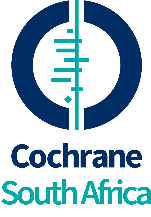 COCHRANE AFRICA BURSARY APPLICATION FORMCOCHRANE AFRICA BURSARY APPLICATION FORMCOCHRANE AFRICA BURSARY APPLICATION FORMCOCHRANE AFRICA BURSARY APPLICATION FORMCOCHRANE AFRICA BURSARY APPLICATION FORMCourse:	Online Primer in Systematic Reviews Date:		1 September to 17 November 2020Course:	Online Primer in Systematic Reviews Date:		1 September to 17 November 2020Course:	Online Primer in Systematic Reviews Date:		1 September to 17 November 2020Course:	Online Primer in Systematic Reviews Date:		1 September to 17 November 2020Course:	Online Primer in Systematic Reviews Date:		1 September to 17 November 2020Course:	Online Primer in Systematic Reviews Date:		1 September to 17 November 2020YOUR DETAILSYOUR DETAILSYOUR DETAILSYOUR DETAILSYOUR DETAILSYOUR DETAILSTitle: Title: First Name:First Name:Surname:Surname:Institution name and addressInstitution name and addressInstitution name and addressInstitution name and addressInstitution name and addressInstitution name and addressInstitution name and addressInstitution name and addressInstitution name and addressE-mail:E-mail:E-mail:Telephone(incl. country code)Telephone(incl. country code)Telephone(incl. country code)(work)(work)(cell)Please tick the checklist below which is relevant to your applicationNB: 	Preference will be given to applicants from HDIs and you have to be based in a 	SSA country
Please tick the checklist below which is relevant to your applicationNB: 	Preference will be given to applicants from HDIs and you have to be based in a 	SSA country
Please tick the checklist below which is relevant to your applicationNB: 	Preference will be given to applicants from HDIs and you have to be based in a 	SSA country
Please tick the checklist below which is relevant to your applicationNB: 	Preference will be given to applicants from HDIs and you have to be based in a 	SSA country
Please tick the checklist below which is relevant to your applicationNB: 	Preference will be given to applicants from HDIs and you have to be based in a 	SSA country
Please tick the checklist below which is relevant to your applicationNB: 	Preference will be given to applicants from HDIs and you have to be based in a 	SSA country
Motivation for being awarded a bursary: Please provide a short motivation (maximum 200 words) for attending the PRIMER in systematic reviews online short course by adding the following:How it will benefit your work and your institutionHow you will implement skills attained in this course in your daily practiceYour current involvement with evidence-based health careMotivation for being awarded a bursary: Please provide a short motivation (maximum 200 words) for attending the PRIMER in systematic reviews online short course by adding the following:How it will benefit your work and your institutionHow you will implement skills attained in this course in your daily practiceYour current involvement with evidence-based health careMotivation for being awarded a bursary: Please provide a short motivation (maximum 200 words) for attending the PRIMER in systematic reviews online short course by adding the following:How it will benefit your work and your institutionHow you will implement skills attained in this course in your daily practiceYour current involvement with evidence-based health careMotivation for being awarded a bursary: Please provide a short motivation (maximum 200 words) for attending the PRIMER in systematic reviews online short course by adding the following:How it will benefit your work and your institutionHow you will implement skills attained in this course in your daily practiceYour current involvement with evidence-based health careMotivation for being awarded a bursary: Please provide a short motivation (maximum 200 words) for attending the PRIMER in systematic reviews online short course by adding the following:How it will benefit your work and your institutionHow you will implement skills attained in this course in your daily practiceYour current involvement with evidence-based health careMotivation for being awarded a bursary: Please provide a short motivation (maximum 200 words) for attending the PRIMER in systematic reviews online short course by adding the following:How it will benefit your work and your institutionHow you will implement skills attained in this course in your daily practiceYour current involvement with evidence-based health careSignature:Date: